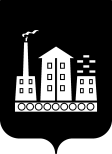 АДМИНИСТРАЦИЯГОРОДСКОГО ОКРУГА СПАССК-ДАЛЬНИЙРАСПОРЯЖЕНИЕ01 августа 2022 г.              г. Спасск-Дальний, Приморского края               	    № 425-раО внесении изменений в состав проектного комитета Администрации городского округа Спасск-Дальний В  соответствии с Федеральным законом от 06 октября 2003 года № 131-ФЗ «Об общих принципах организации местного самоуправления в Российской Федерации», постановлением Правительства Российской Федерации от 31 октября 2018 года № 1288 «Об организации проектной деятельности в Правительстве Российской Федерации», постановлением Правительства Приморского края от                04 декабря 2020 года № 999-пп «Об управлении проектной деятельностью в  Правительстве Приморского края и органах исполнительной власти Приморского края»,  руководствуясь постановлением Администрации городского округа Спасск-Дальний от 23 июля 2018 года № 268-па «Об утверждении Положения об управлении проектами (программами) в Администрации городского округа Спасск-Дальний», постановлением Администрации городского округа Спасск-Дальний от 06 августа 2018 года № 285-па «Об утверждении Положения о проектном комитете Администрации городского округа Спасск-Дальний», распоряжением Администрации городского округа Спасск-Дальний от 29 ноября 2017 года                      № 554-ра «О мерах по внедрению проектно-ориентированной системы управления в Администрации городского округа Спасск-Дальний», Уставом городского округа Спасск-Дальний, в связи с кадровыми изменениями:1. Изложить приложение № 1 к распоряжению Администрации городского округа Спасск-Дальний от 30 июня 2020 года № 278-ра «О создании проектного комитета Администрации городского округа Спасск-Дальний» (в редакции распоряжения Администрации городского округа Спасск-Дальний от  07 декабря 2020 года № 500-ра «О внесении изменений в распоряжение Администрации городского округа Спасск-Дальний № 278-ра от 30 июня 2020 года «О создании проектного комитета Администрации городского округа Спасск-Дальний») в новой редакции (прилагается).2. Контроль за исполнением настоящего распоряжения оставляю за собой.Глава городского округа Спасск-Дальний				    О.А. МитрофановПриложение к распоряжению Администрации городского округа Спасск-Дальний от 01.08.2022  № 425-раСостав проектного комитета Администрации городского округа Спасск-ДальнийМитрофановОлег Андреевич-глава городского округа Спасск-Дальний, председатель проектного комитета Администрации городского округа Спасск-Дальний;Врадий Людмила Владимировна-первый заместитель главы Администрации городского округа Спасск-Дальний, заместитель председателя проектного комитета;Рябикова Ирина Леонидовна-главный специалист 1 разряда отдела программ и тарифов управления экономики и муниципального заказа, секретарь проектного комитета;Труднева Татьяна Петровна-председатель Думы городского округа Спасск-Дальний, заместитель председателя проектного комитета Администрации городского округа Спасск-Дальний (по согласованию);БеляковаЛюдмила Владимировна-заместитель главы Администрации городского округа Спасск-Дальний;ПатрушевКонстантин Олегович-заместитель главы Администрации городского округа Спасск-Дальний;Троценко Татьяна Алексеевна-заместитель главы Администрации городского округа Спасск-Дальний;БегунковГеннадий Константинович-начальник управления экономики и муниципального заказа Администрации городского округа Спасск-Дальний;Левченко Анастасия Александровна-начальник правового управления Администрации городского округа Спасск-Дальний;Савчук Раиса Владимировна-начальник отдела № 10 Управления Федерального казначейства по Приморскому краю (по согласованию);Жемер Юрий Владимировича-заместитель начальника полиции по ООП МО МВД России «Спасский» (по согласованию);Синяговский Сергей Николаевич -начальник территориального отдела Управления Роспотребнадзора по Приморскому краю в г.Спасск-Дальний (по согласованию);ПавленкоИгорь Викторович -генеральный директор АО «Спасскэлектросеть» (по согласованию);Бабич Вячеслав Владимирович-директор филиала «Спасский» КГУП «Примтеплоэнерго» (по согласованию);Василега Григорий Валерьевич -координатор общественных наблюдателей по городскому округу Спасск-Дальний (по согласованию);Фесик Андрей Владимирович-координатор общественных наблюдателей по городскому округу Спасск-Дальний (по согласованию);Яценко Ольга Сергеевна-координатор общественных наблюдателей по городскому округу Спасск-Дальний (по согласованию).